Технологическая карта занятия  «Смена слайдов. Запуск презентации. Непрерывный показ слайдов. Создание анимации с помощью смены слайдов».Цель:  научиться практическим  навыкам при работе с Power Point , а именно: смены слайдов; запуска презентации; непрерывному  показу слайдов; созданий анимацией с помощью смены слайдов. Задачи Способствовать развитию памяти, внимания. Способствовать развитию творческого подхода для освоения программного продукта, самостоятельности при работе с программным продуктом. Развитие познавательных интересов, навыков работы на компьютере, самоконтроля, умения конспектировать.Воспитание информационной культуры учащихся, внимательности, аккуратности, дисциплинированности, усидчивости.Ход работы Большинство пользователей для запуска презентации в режиме демонстрации использую клавишу «F5», либо кнопку «Показ слайдов» Автоматизировать смену слайдов можно, если предварительно задать время демонстрации каждого слайда.Переходим на закладку «Показ слайдов» и откроем окно «Настройка презентации».

В этом окне нам нужно выбрать опции: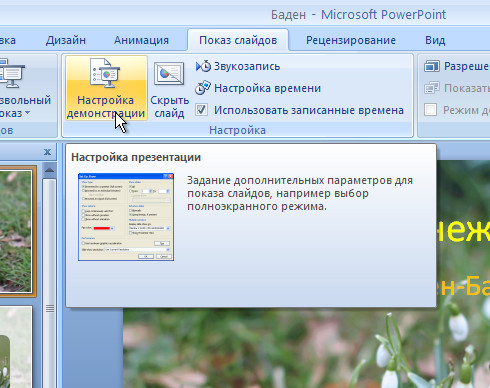 Показ слайдов – автоматический.Слайды – все.Смена слайдов – по времени.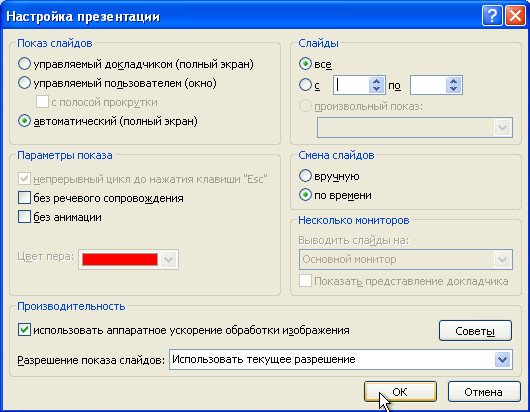 Теперь нажмите на кнопку «Настройка времени» и запустится презентация в режиме репетиции. При этом время, затраченное на демонстрацию каждого слайда, записывается, и именно это время будет использоваться в дальнейшем при запуске презентации в автоматическом режиме.

В левом верхнем углу кадра вы увидите счетчик, отсчитывающий время демонстрации текущего слайда и суммарное время презентации.

Переход слайдов при репетиции происходит по щелчку мыши, и так же по щелчку мыши включаются ранее настроенные анимационные эффекты. По окончании презентации закройте окно счетчика и, подтвердив сохранение нового времени показа слайдов, получаем презентацию, готовую к автоматической демонстрации. 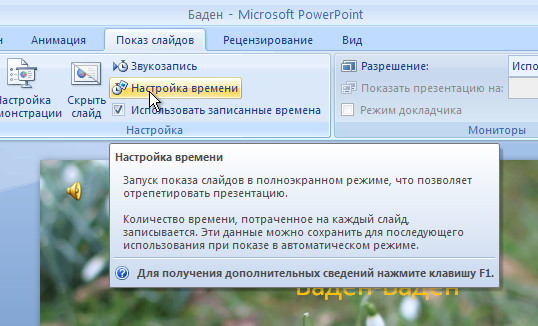 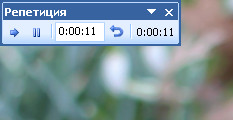 Как в презентацию добавить звук и видео вы узнаете просмотрев видео ролик пройдя по ссылки https://yandex.ru/video/preview/?filmId=17588822188880749287&text=конспект+занятия++на+тему+вставка+звука+в+презентацию.+видео Практическая работа. Создать презентацию на тему «Аквариум» ( не более 5 слайдов)Вставить картинки рыбок из файлаВставить звуковое  сопровождение (работа водяного фильтра в аквариуме)Создать анимацию слайдов.